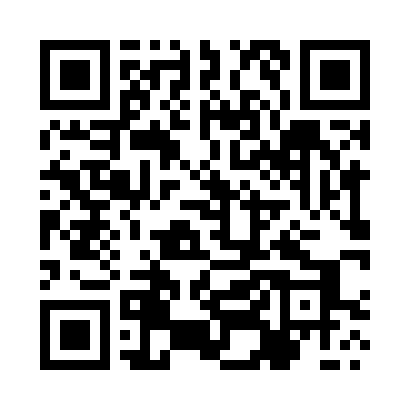 Prayer times for Kaleczyny, PolandMon 1 Apr 2024 - Tue 30 Apr 2024High Latitude Method: Angle Based RulePrayer Calculation Method: Muslim World LeagueAsar Calculation Method: HanafiPrayer times provided by https://www.salahtimes.comDateDayFajrSunriseDhuhrAsrMaghribIsha1Mon3:566:0212:345:007:069:052Tue3:526:0012:345:017:089:083Wed3:495:5712:335:037:109:104Thu3:465:5512:335:047:129:135Fri3:435:5312:335:057:149:156Sat3:405:5012:325:067:169:187Sun3:365:4812:325:087:179:218Mon3:335:4512:325:097:199:239Tue3:305:4312:325:107:219:2610Wed3:265:4112:315:127:239:2911Thu3:235:3812:315:137:259:3212Fri3:195:3612:315:147:279:3413Sat3:165:3312:305:167:299:3714Sun3:125:3112:305:177:309:4015Mon3:095:2912:305:187:329:4316Tue3:055:2612:305:197:349:4617Wed3:015:2412:305:207:369:4918Thu2:585:2212:295:227:389:5219Fri2:545:2012:295:237:409:5520Sat2:505:1712:295:247:419:5821Sun2:465:1512:295:257:4310:0222Mon2:425:1312:285:277:4510:0523Tue2:385:1112:285:287:4710:0824Wed2:345:0812:285:297:4910:1225Thu2:305:0612:285:307:5110:1526Fri2:265:0412:285:317:5310:1927Sat2:225:0212:285:327:5410:2228Sun2:175:0012:285:347:5610:2629Mon2:164:5812:275:357:5810:3030Tue2:154:5612:275:368:0010:32